РАБОЧАЯ ПРОГРАММА(Адаптированная)по предмету  «Химия» для учащихся 9  класса муниципального бюджетного образовательного учреждения «Кириковская средняя  школа»Составил:       учитель высшей  квалификационной категории  Слабкова Галина Петровна.Срок реализации: 1 год                                        2023-2024 учебный год                                     Пояснительная записка.      Настоящая рабочая  программа по учебному предмету «Химия» для учащихся 9 класса составлена на основании основной адаптированной  основной образовательной программы основного общего образования муниципального бюджетного общеобразовательного учреждения «Кириковская средняя школа» от 31 августа 2023 года, утвержденная приказом по учреждению № 296 - ОД  учебного плана для 9 класса муниципального бюджетного общеобразовательного учреждения «Кириковская средняя школа», по адаптированной  образовательной программе для детей с ограниченными возможностями здоровья (легкая степень умственной отсталости) на 2023-2024 учебный год,  положения о рабочей программе педагога  муниципального бюджетного общеобразовательного учреждения «Кириковская средняя  школа» реализующего предметы, курсы и дисциплины общего образования от 30 мая 2019 года.   Настоящая программа рассчитана  на пятидневную рабочую неделю и написана с учетом требований, Постановления Главного государственного санитарного врача РФ от 28 сентября 2020 г. N 28 "Об утверждении санитарных правил СП 2.4.3648-20 "Санитарно-эпидемиологические требования к организациям воспитания и обучения, отдыха и оздоровления детей и молодежи" Программа построена с учетом принципов системности, научности, доступности.Рабочая программа составлена на основе программы по химии О.С. Габриеляна для общеобразовательных учреждений 2010 года с учетом методических рекомендаций Министерства образования и науки Красноярского края № 5429 от 17.07.2013г. «О формировании учебных планов для организации образовательного процесса детям с ограниченными возможностями здоровья». Курс химии 8-9 классов знакомит с основными понятиями химии. Отбор материала выполнен на основе принципа минимального числа вводимых специфических понятий и с учетом интересов обучающихся, их потребностей и возможностей, на основании психолого-медико-педагогических рекомендаций.Учебный материал отобран  и систематизирован таким образом, чтобы можно было объяснить на доступном для учащихся уровне,  современные представления о химической стороне явлений окружающего мира. Применять полученные знания и умения для объяснения разнообразных явлений и свойств веществ,  безопасной работы с веществами в  быту и на производстве,  предупреждать явления, наносящие вред здоровью человека и окружающей среде.Цель курса: социализация детей с ОВЗ средствами содержания предмета химии.Содержание программы ориентировано на реализацию следующих задач:Расширять и систематизировать знания  учащихся о единстве живой и неживой природы.Формировать  знания о  составе химических веществ, свойствах, их применении в быту и на производстве.Формировать умения обращаться с химическими веществами, простейшими приборами, оборудованием.Формировать  умения применять знания из области химии в практической и трудовой деятельности.Формировать умения связно излагать свои мысли в устном и письменном виде, характеризуя, сравнивая химические вещества по составу, свойствам и применению, делать элементарные выводы и обобщения.Воспитывать экологическую культуру и навыки здорового образа жизни.     Программа рассчитана на учащихся с легкой степенью умственной отсталости, имеющих смешанное специфическое расстройство психического, психологического развития. Поэтому при ее составлении учитывались следующие психические особенности детей: замедленный темп, узость, недифференцированность  восприятий,  неустойчивое внимание, малый объем памяти, неточность и затруднения при воспроизведении материала, не сформированность  мыслительных операций анализа, синтеза, сравнения, обобщения,  нарушения речи, слабость обобщающей функции мышления и речи.Процесс обучения таких школьников имеет коррекционно-развивающий характер, что выражается в использовании заданий, направленных на коррекцию имеющихся у учащихся недостатков и опирается на субъективный опыт учащихся, связь изучаемого материала с реальной жизнью.В соответствии с требованиями государственного образовательного стандарта в курсе изучения предмета подчеркивается, что химия — наука экспериментальная.Изучаемый курс химии  практико-ориентирован:  все понятия, вещества и материалы даются в плане их практического значения, применения веществ в повседневной жизни, трудовой деятельности и их роли в живой и неживой природе.С целью получения и закрепления основных навыков работы с химическими веществами, посудой и оборудованием в курсе предусмотрено выполнение учащимися   6 лабораторных опытов, 10  лабораторных работ,      9 практических работ. Предполагается выполнение учителем 10 демонстраций.Методы обучения:  беседа, объяснения, объяснительное чтение, рассказ, эксперимент,  наблюдение,   демонстрации, опыт,  контрольное тестирование, контрольная работа.Формы организации учебной деятельности: индивидуальная (выполнение учеником всех операций под руководством учителя и самостоятельно), групповая: работа в парах,  группах,  выполнение  лабораторных опытов и практических работ, домашнее задание, экскурсия.2.	 Планируемые результаты освоения предмета.Учащиеся должны знать:	- основные правила  обращения с  химическими веществами в быту и на производстве;- физические и химические явления  природы, вещества, физические тела,  их свойства и применение;- химические символы и  химические формулы элементов и веществ, распространенных в природе и быту;- названия и свойства веществ, используемых  в быту и на производстве;Учащиеся должны уметь:- соблюдать правила техники безопасности при работе с химическими веществами  в быту и на производстве;- выполнять  практические  (лабораторные) работы, определенные программой,  под руководством учителя и самостоятельно;-связно излагать в речи результаты наблюдений, самостоятельно делать выводы  на основании проведённых наблюдений;- различать физические и химические явления, вещества и тела;- самостоятельно выполнять простейшие химические операции: растворение, нагревание, фильтрования, выпаривание веществ, применяемые в быту;-использовать приобретенные знания для экологически грамотного поведения в окружающей среде.3. Содержание учебного предмета.Тема 1. Введение (2ч)Значение химии в жизни  и деятельности человека. Физические и химические явления. Простые и сложные вещества  и их свойства.  Тема 2.  Вещества (8часов)Вещества неорганические и органические (металлы и неметаллы, кислоты, соли, основания (щёлочи),волокна, пластмассы, белки, жиры, углеводы, витамины, биологические добавки) Кислоты (серная, соляная, уксусная, молочная, аскорбиновая). Соли  (поваренная, питьевая сода, мел, медный купорос). Основания(щёлочи) известковая вода, ржавчина.Металлы и их свойства (алюминий, цинк, железо, золото, серебро).  Сплавы (бронза, латунь, дюралюминий, чугун, сталь). Коррозия металлов и способы защиты.  Неметаллы (кислород, сера, кремний, углерод, азот, фосфор).Демонстрации№1: Образцы типичных металлов. Коррозия металлов. Образцы типичных  неметаллов.Демонстрации№2:Образцы органических веществ.Тема 3. Лекарственные вещества и витамины (3часа)  Лекарства. Формы лекарственных средств.  Хранение лекарственных средств. Понятие о витаминах  и их значение для здоровья человека. Профилактика заболеваний и  вредных привычек.Демонстрации: Формы лекарственных средств. Знакомство с витаминамиЛабораторные опыты: № 1 Изучение инструкции на упаковке лекарственных средств.Тема 4. Химия и питание человека (6часов)Понятие о жирах, белках, углеводах и их питательная ценность. Сбалансированное питание. Качество пищи. Способы и сроки хранения пищевых продуктов. Химический состав продуктов питания. Поваренная соль, её значение. Йодированная соль. Уксус. Сода. Сахар. Глюкоза. Мёд и варенье.  Пищевые добавки( красители, консерванты, усилители вкуса).Практические работы: №1. Обнаружение крахмала в продуктах питания. Лабораторная работа№1.  Изучение  по этикеткам состав продуктов питания.Демонстрации: Денатурация белка при кипячении и действии кислот.Лабораторные опыты: № 2. Определение жиров в семенах подсолнечника, арахиса, грецкого ореха, гороха, гречки.                                       Тема 5.  Химия в быту (5часов)Средства бытовой химии. Правила безопасного использования средств бытовой химии. Синтетические моющие средства и их состав. Поверхностно-активные вещества. Чистящие средства и их состав. Дезинфицирующие средства и их состав, классификация. Средства борьбы с сорными   растениями и  вредными животными. Лабораторная работы: №1. Изучение состава средств   бытовой химии по этикеткам.Лабораторная работа: №2.Использование синтетических моющих средств по инструкции.Лабораторная работа№3. Выведение пятен на одежде средствами бытовой химии.Тема 8. Косметическая химия (4 часа)Эфирные масла – основа  косметической химии. Калиевые и натриевые соли органических кислот – жидкие, твёрдые мыла. Однородные и неоднородные смеси – крема, виды кремов. Средства личной гигиены (зубная паста, зубной порошок, шампуни, бальзамы, дезодоранты и другие)Демонстрации: Образцы  средств личной гигиены.       Лабораторные опыты: №1 Знакомство с эфирными маслами природного происхождения(цитрусовые, герань, пихтовое, кедровое, розовое масла и др.)Тема 6. Химия и земледелие (3часа)Удобрения их классификация и применение (органические и неорганические)Минеральные удобрения  (азотные, калийные, фосфорные).Способы внесения удобрений и безопасность при работе с ними.Практические работы: №1 Подкормка комнатных растений удобрениями.Демонстрации: Коллекции минеральных удобренийТема 7. Химия вокруг нас (3часа)Знакомство с высокомолекулярными соединениями: пластмассы, резина, волокна.Силикатная промышленность: стекло, цемент, керамика, кирпич.Области  применения химических веществ.Практические работы: №1 Приготовление клея (крахмального,  обойного) по инструкции.Лабораторные опыты: .№1 Работа с коллекцией пластмасс и волоконЛабораторная работа №2 Работа с коллекцией стеклаХимия 9 класс (34часа).Практическая часть (химия).4. Тематическое планирование с указанием часов на освоение каждой темы.5. Список литературы, используемый при оформлении рабочей программы.Литература для учащихся:Аликберова Л.Ю.  «Занимательная химия», М, «ACT - Пресс», 2009г.Габриелян О.С. Химия. 9 класс: рабочая тетрадь к учебнику Габриеляна О.С. -- М.: Дрофа, 2012.Е.А. Еремин, Н.Е. Кузьменко «Справочник школьника по химии 8-11 класс, М, «Дрофа», .Химия. 9 класс: учебник для общеобразовательных учреждений/ Габриелян О.С.. - М.: Дрофа, 2014.Литература для учителя:1. Габриелян О.С., Методическое пособие для учителя. Химия 8-9 класс. - М.: Дрофа, 2008.2. Габриелян О.С., Остроумов И.Г. Химия. 9 класс: Настольная книга учителя. - М.: Дрофа, 2004.3. Горковенко М.Ю. «Поурочные разработки» по химии 9 класс, ML, «Вако». .4. Комисарова Л.В., ,Присягина И.Г «Контрольные и проверочные работы по химии 9 класс», М., «Экзамен», 2007г.5. Учебно-методическая газета для учителей, изд. «Первое сентября», М., .6. Учебник О.С. Габриелян, «Химия» 9 класс, М. «Дрофа», 2014 года.Электронные пособия:CD диски «Общая и неорганическая химия», Органическая химия» «Виртуальная лаборатория» Интернет-ресурсы:http 4vww.chem-astii.ru/chair/study/genchem/index.htmlhttp://bril2002.narod.ru/chemistry.htmlhttp://www.chemel.ru/http://www.prosv.ru/ebooks/Gara_Uroki-himii_8kl/index.htmlhttp://chem-inf.ncirod.ru/inorg/element.htmМуниципальное бюджетное общеобразовательное учреждение «Кириковская средняя школа»Муниципальное бюджетное общеобразовательное учреждение «Кириковская средняя школа»Муниципальное бюджетное общеобразовательное учреждение «Кириковская средняя школа»СОГЛАСОВАНО:Заместитель директора  по УВР 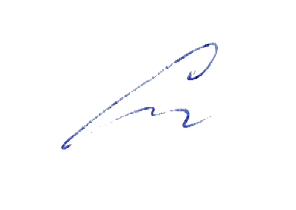 Сластихина Н.П. «31»августа 2023г.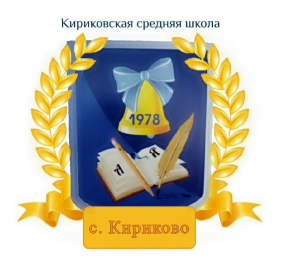 .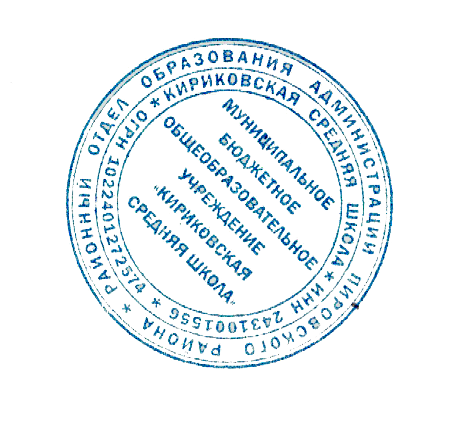 УТВЕРЖДАЮ:Директор муниципального бюджетного образовательного учреждения 
«Кириковская средняя школа»Ивченко О.В.  «31»августа 2023 г.Содержательные блокикол-во часов9кл. –(34 +1)часовВведение 72Вещества 168Методы исследования природы 9Явления,  происходящие с веществами 7Химические вещества вокруг нас 83Лекарственные вещества и витамины 33Химия и питание человека 66Химия в быту55Косметическая химия 44 Химия и земледелие 33Итого:34№ТемаКоличество часовЭкскур-сияДЛ.О.Л.Р.П.Р.К.Р.1 Введение2ч2Вещества 8 ч1,23Лекарственные вещества и витамины 3ч114Химия и питание человека 6ч11,215Химия в быту5ч1-36Косметическая химия 4117Химия и земледелие 3ч118Химические вещества вокруг нас3ч1-219Итоговая контрольная работа (промежуточнаяаттестация)1Итого:34+16931Введение (2часа)Введение (2часа)Введение (2часа)Введение (2часа)Введение (2часа)Введение (2часа)Введение (2часа)Введение (2часа)№Тема урокаОсновное содержание урокаОсновное содержание урокаХимический эксперимент  Требования к уровню подготовки    Требования к уровню подготовки  Дата 1/1 Значение химии для человекаЗначение химии в жизни  и деятельности человекаЗначение химии в жизни  и деятельности человекаЗнать:Основные правила  обращения с  химическими веществами в быту. Названия и свойства веществ, используемых  в быту и на производстве  и на производстве.Знать:Основные правила  обращения с  химическими веществами в быту. Названия и свойства веществ, используемых  в быту и на производстве  и на производстве.06.091/2Периодическая система химических элементовЗначение  периодической системы  химических элементов Д. И. Менделеева. Химическая символика. Химические формулы наиболее распространенных в природе веществ.Значение  периодической системы  химических элементов Д. И. Менделеева. Химическая символика. Химические формулы наиболее распространенных в природе веществ.Знать:химические формулы элементов и веществ, распространенных в природе и быту.Знать:химические формулы элементов и веществ, распространенных в природе и быту.13.09Тема 1. Вещества (8 ч.)Тема 1. Вещества (8 ч.)Тема 1. Вещества (8 ч.)Тема 1. Вещества (8 ч.)Тема 1. Вещества (8 ч.)Тема 1. Вещества (8 ч.)Тема 1. Вещества (8 ч.)Тема 1. Вещества (8 ч.)1/3Органические и неорганические вещества.Вещества неорганические:металлы и неметаллы,  кислоты, соли, основания, оксиды.Органические вещества: белки, жиры, углеводы, витамины, биологические добавкиДемонстрация №1Коллекция металлов.Коллекция пластмасс, волокон.Демонстрация №1Коллекция металлов.Коллекция пластмасс, волокон.Уметь: различать вещества. Уметь: различать вещества. 20.092/4Кислоты Кислоты, их свойства и области  применения.Наиболее распространенные в быту кислоты: серная, соляная, уксусная, молочная, аскорбиновая.Знать:Основные правила  безопасного обращения с   кислотами  в быту и на производстве.Знать:Основные правила  безопасного обращения с   кислотами  в быту и на производстве.27.093/5СолиСоли: поваренная, питьевая сода, мел, медный купоросОбласти применения солей.Знать: названия и свойства   солей,  применяемых   в быту и на производстве.Знать: названия и свойства   солей,  применяемых   в быту и на производстве.04.104/6Металлы в природе.  Физические свойства металлов. Значение металлов в развитии человеческой цивилизации. Металлы: алюминий, цинк,железо,  золото, серебро. Демонстрация №2. Образцы типичных металловДемонстрация №2. Образцы типичных металловЗнать:химическую символику.Уметь: называть знаки химических элементов металлов;Уметь: Связно  описывать физические свойства металлов и на основе их характеризовать области применения.Знать:химическую символику.Уметь: называть знаки химических элементов металлов;Уметь: Связно  описывать физические свойства металлов и на основе их характеризовать области применения.11.105/7Сплавы металлов. Сплавы металлов, ихсвойства и значение.Сплавы: бронза, латунь, дюралюминий, чугун, сталь.18.106/8Коррозия металловОбщие понятия о коррозии.Коррозия металлов и способы защиты.Демонстрация №3. Коррозия металлов.Демонстрация №3. Коррозия металлов.Уметь:использовать приобретенные знания для экологически грамотного поведения в окружающей среде.Владеть некоторыми способами защиты металлов от коррозии.Уметь:использовать приобретенные знания для экологически грамотного поведения в окружающей среде.Владеть некоторыми способами защиты металлов от коррозии.25.106/9НеметаллыНеметаллы (кислород, сера, кремний, углерод, азот, фосфор). Распространениенеметаллов в природе. Физические свойства  простых веществ неметаллов.Знать:химическую символику.Уметь:называть знаки химических элементов-неметаллов; характеризовать физические свойства неметаллов.Знать:химическую символику.Уметь:называть знаки химических элементов-неметаллов; характеризовать физические свойства неметаллов.08.117/10Повторение по теме: «Вещества»Вещества органические и неорганические. Кислоты. Соли. Металлы и их свойства. Сплавы. НеметаллыУметь:различать кислоты, соли, основания по их формулам.Уметь:различать кислоты, соли, основания по их формулам.15.11Тема 2. Лекарственные вещества и витамины (3ч.)Тема 2. Лекарственные вещества и витамины (3ч.)Тема 2. Лекарственные вещества и витамины (3ч.)Тема 2. Лекарственные вещества и витамины (3ч.)Тема 2. Лекарственные вещества и витамины (3ч.)Тема 2. Лекарственные вещества и витамины (3ч.)Тема 2. Лекарственные вещества и витамины (3ч.)Тема 2. Лекарственные вещества и витамины (3ч.)1/11Лекарственные веществаПонятие о   лекарственных веществах как химических препаратах. Безопасные способы применения лекарств.Лабораторный опыт №1. Изучение инструкции на упаковке лекарственных средствЛабораторный опыт №1. Изучение инструкции на упаковке лекарственных средствЗнать:Основные правила  обращения с   лекарственными веществами в быту.  Уметь:различать вещества по назначению, используя инструкцию.Использовать приобретенные знания для  грамотного применения.   Знать:Основные правила  обращения с   лекарственными веществами в быту.  Уметь:различать вещества по назначению, используя инструкцию.Использовать приобретенные знания для  грамотного применения.   22.112/12Формы лекарственных средствФормы лекарственных средств.  Хранение лекарственных средств в быту.Демонстрация №1. Образцы лекарственных средств.Демонстрация №1. Образцы лекарственных средств.Уметь:различать лекарственные вещества по форме.Использовать приобретенные знания для   правильного хранения лекарств.Уметь:различать лекарственные вещества по форме.Использовать приобретенные знания для   правильного хранения лекарств.29.113/13Витамины.Понятие о витаминах  и их значение для здоровья человека. Профилактика заболеваний и вредных привычекДемонстрация №2. Знакомство с витаминамиДемонстрация №2. Знакомство с витаминамиЗнать:условные обозначения витаминов (А, В, С, Д);нахождение их в продуктах питания;профилактика заболеваний при недостатке и избытке витаминов.Знать:условные обозначения витаминов (А, В, С, Д);нахождение их в продуктах питания;профилактика заболеваний при недостатке и избытке витаминов.06.12Тема 3. Химия и питание человека (5 ч.)Тема 3. Химия и питание человека (5 ч.)Тема 3. Химия и питание человека (5 ч.)Тема 3. Химия и питание человека (5 ч.)Тема 3. Химия и питание человека (5 ч.)Тема 3. Химия и питание человека (5 ч.)Тема 3. Химия и питание человека (5 ч.)Тема 3. Химия и питание человека (5 ч.)1/14Жиры в природе и их применение.Жиры в природе и их применение.Понятие о жирах и их питательной ценности. Сбалансированное питаниеЛабораторный опыт № 1. Определение жиров в семенах подсолнечника, арахиса, грецкого ореха, гороха, гречкиЛабораторный опыт № 1. Определение жиров в семенах подсолнечника, арахиса, грецкого ореха, гороха, гречкиУметь:выполнять  практические  (лабораторные) работы, определенные программой,  под руководством учителя и самостоятельно.Связно излагать в речи результаты наблюдений, самостоятельно делать выводы  на основании проведённых наблюдений.Уметь:выполнять  практические  (лабораторные) работы, определенные программой,  под руководством учителя и самостоятельно.Связно излагать в речи результаты наблюдений, самостоятельно делать выводы  на основании проведённых наблюдений.13.122/15 Белки в природе и их применениеПонятие о белках и их питательной ценности. Сбалансированное питание.Демонстрация №1.Денатурация белка при кипячении и действии кислотДемонстрация №1.Денатурация белка при кипячении и действии кислот Уметь:самостоятельно делать выводы  на основании проведённых наблюдений. Уметь:самостоятельно делать выводы  на основании проведённых наблюдений.20.123/16  Углеводы в природе и их применение.Понятие об углеводах и их питательной ценности. Сбалансированное питание.Практическая работа №1. Обнаружение крахмала в продуктах питанияПрактическая работа №1. Обнаружение крахмала в продуктах питанияУметь:выполнять  практические  (лабораторные) работы, определенные программой,  под руководством учителя и самостоятельно.Связно излагать в речи результаты наблюдений, самостоятельно делать выводы  на основании проведённых наблюдений.Уметь:выполнять  практические  (лабораторные) работы, определенные программой,  под руководством учителя и самостоятельно.Связно излагать в речи результаты наблюдений, самостоятельно делать выводы  на основании проведённых наблюдений.27.124/17Пищевые продуктыКачество пищи и сроки хранения пищевых продуктов. Поваренная  и йодированная соль   их рольв организме. Сахар. Глюкоза. Мёд и варенье. Уксус. Химический состав продуктов питания.  Уметь:Использовать приобретённые знания в практической деятельности и повседневной жизни.Уметь:Использовать приобретённые знания в практической деятельности и повседневной жизни.10.015/18Химический состав продуктов питания.Химический состав продуктов питания. Пищевые добавки: красители, консерванты, усилители вкуса.Лабораторная работа №1. Работа с этикетками продуктов питания Лабораторная работа №1. Работа с этикетками продуктов питания Уметь:Выполнять  практические  (лабораторные) работы, определенные программой,  под руководством учителя и самостоятельно.Связно излагать в речи результаты наблюдений, самостоятельно делать выводы  на основании проведённых наблюдений.Уметь:Выполнять  практические  (лабораторные) работы, определенные программой,  под руководством учителя и самостоятельно.Связно излагать в речи результаты наблюдений, самостоятельно делать выводы  на основании проведённых наблюдений.17.01Тема 4. Химия в быту (5ч.)Тема 4. Химия в быту (5ч.)Тема 4. Химия в быту (5ч.)Тема 4. Химия в быту (5ч.)Тема 4. Химия в быту (5ч.)Тема 4. Химия в быту (5ч.)Тема 4. Химия в быту (5ч.)Тема 4. Химия в быту (5ч.)1/19Средства бытовой химии. Средства бытовой химии. Правила безопасного обращения со средствами бытовой химии.Практическая работа№2.Изучение этикеток на средствах бытовой химииПрактическая работа№2.Изучение этикеток на средствах бытовой химииЗнать:Основные правила  обращения с  химическими  средствами бытовой химии.Названия  и  свойства   средств бытовой химии правильного  применения.Уметь:Соблюдать правила техники безопасности при работе с химическими веществами  в быту и на производстве.Знать:Основные правила  обращения с  химическими  средствами бытовой химии.Названия  и  свойства   средств бытовой химии правильного  применения.Уметь:Соблюдать правила техники безопасности при работе с химическими веществами  в быту и на производстве.24.012/20Синтетические моющие средства.Синтетические моющие средства и их состав.  Лабораторный опыт №1. Разведение стиральных порошков и ополаскивателей для бельяЛабораторный опыт №1. Разведение стиральных порошков и ополаскивателей для бельяУметь:Самостоятельно выполнять простейшие химические операции: растворение веществ, применяемые в бытуУметь:Самостоятельно выполнять простейшие химические операции: растворение веществ, применяемые в быту31.013/21Синтетические моющие средстваСинтетические моющие средства и их состав. Поверхностно-активные веществаЛабораторный опыт №2Выведение пятен средствами бытовой химии.  Лабораторный опыт №2Выведение пятен средствами бытовой химии.  Уметь:использовать приобретенные знания   в  практической деятельности и повседневной жизни.  Уметь:использовать приобретенные знания   в  практической деятельности и повседневной жизни.  7.024/22Чистящие средстваЧистящие средства и их составУметь:использовать приобретенные знания   в  практической деятельности и повседневной жизни.  Уметь:использовать приобретенные знания   в  практической деятельности и повседневной жизни.  14.025/23Дезинфицирующие средстваДезинфицирующие средства и их состав, классификация21.02Тема 5. Косметическая химия (4 ч.)Тема 5. Косметическая химия (4 ч.)Тема 5. Косметическая химия (4 ч.)Тема 5. Косметическая химия (4 ч.)Тема 5. Косметическая химия (4 ч.)Тема 5. Косметическая химия (4 ч.)Тема 5. Косметическая химия (4 ч.)Тема 5. Косметическая химия (4 ч.)1/24Эфирные маслаЭфирные масла – основа  косметической химии.Масла  жидкие жиры растительного происхождения: льняное, конопляное, оливковое, соевое, кукурузное, подсолнечное.Лабораторный опыт№1. Знакомство с эфирными маслами природного происхожденияЛабораторный опыт№1. Знакомство с эфирными маслами природного происхожденияЗнать:названия и свойства веществ, используемых  в быту;  правила  применения   эфирных масел.Знать:названия и свойства веществ, используемых  в быту;  правила  применения   эфирных масел.28.022/25Жидкие мылаКалиевые соли органических кислот – жидкие мыла. Наполнители: душистые вещества, красители, антисептики, растительные экстракты.Демонстрация №1.Образцы жидкого мылаДемонстрация №1.Образцы жидкого мылаЗнать:названия и свойства веществ, используемых  в быту;соблюдать правила личной гигиены.  Знать:названия и свойства веществ, используемых  в быту;соблюдать правила личной гигиены.  06.033/26Твердые мылаНатриевые соли органических кислот – твёрдые мыла. Наполнители: душистые вещества, красители, антисептики, растительные экстракты.Демонстрация №2. Образцы твердого мылаДемонстрация №2. Образцы твердого мылаЗнать:названия и свойства веществ, используемых  в быту;соблюдать правила личной гигиены.  Знать:названия и свойства веществ, используемых  в быту;соблюдать правила личной гигиены.  13.034/27Крема Однородные и неоднородные смеси: крема, виды кремов.Демонстрация №3.  Образцы кремовДемонстрация №3.  Образцы кремовУметь:читать и определять состав кремов по инструкции;применять по назначению.Уметь:читать и определять состав кремов по инструкции;применять по назначению.20.03Тема 6. Химия и земледелие (4 ч.)Тема 6. Химия и земледелие (4 ч.)Тема 6. Химия и земледелие (4 ч.)Тема 6. Химия и земледелие (4 ч.)Тема 6. Химия и земледелие (4 ч.)Тема 6. Химия и земледелие (4 ч.)Тема 6. Химия и земледелие (4 ч.)Тема 6. Химия и земледелие (4 ч.)1/28Удобрения Удобрения их классификация.Органические удобрения: торф, навоз, птичий помёт, компосты, пищевые отходы.  Неорганические удобрения: азотные, калийные, фосфорные.Знать:вещества, их свойства и применение. Уметь:соблюдать правила техники безопасности при работе с удобрениями     03.0403.042/29Минеральные удобренияМинеральные удобрения  (азотные, калийные, фосфорные).Демонстрация №1. Коллекции минеральных удобренийДемонстрация №1. Коллекции минеральных удобренийЗнать:вещества, их свойства и применение.10.0410.043/30Применение  удобренийСпособы внесения удобрений и безопасность при работе с нимиУметь:соблюдать правила техники безопасности при работе с химическими веществами  в быту и на производстве.17.0417.044/31
Практическая работа №4. Подкормка комнатных растений удобрениямиСпособы внесения удобрений и безопасность при работе с нимиПрактическая работа №1 Подкормка комнатных растений удобрениямиПрактическая работа №1 Подкормка комнатных растений удобрениямиУметь:соблюдать правила техники безопасности при работе с удобрениями     24.0424.04Тема 7. Химия вокруг нас (3 ч.)Тема 7. Химия вокруг нас (3 ч.)Тема 7. Химия вокруг нас (3 ч.)Тема 7. Химия вокруг нас (3 ч.)Тема 7. Химия вокруг нас (3 ч.)Тема 7. Химия вокруг нас (3 ч.)Тема 7. Химия вокруг нас (3 ч.)Тема 7. Химия вокруг нас (3 ч.)1/32
Итоговая (промежуточная аттестация)  контрольная работа   Уметь: самостоятельно делать выводы  на основании проведённых наблюдений;различать  вещества.08.0508.052/33Высокомолекулярные соединенияЗнакомство с высокомолекулярными соединениями: пластмассы, резина, волокна, каучук.Искусственные и синтетические полимерыЛабораторный опыт №1.Работа с коллекцией пластмасс и волоконЛабораторный опыт №1.Работа с коллекцией пластмасс и волоконУметь:Выполнять  практические  (лабораторные) работы, определенные программой,  под руководством учителя и самостоятельно.Связно излагать в речи результаты наблюдений, самостоятельно делать выводы  на основании проведённых наблюдений.15.0515.053/34Силикатная промышленность.Силикатная промышленность: стекло, цемент, керамика, кирпич.Виды стекла.Роль стекла в искусстве.Лабораторный опыт №6. Работа с коллекцией стеклаЛабораторный опыт №6. Работа с коллекцией стеклаУметь:самостоятельно делать выводы  на основании проведённых наблюдений.22.0522.05 Практическая работа  №1. Приготовление клеяЗнакомство с высокомолекулярными соединениями: пластмассы, резина, волокнаПрактическая работа №1. Приготовление клея (крахмального,  обойного) по инструкцииПрактическая работа №1. Приготовление клея (крахмального,  обойного) по инструкцииУметь:Выполнять  практические  (лабораторные) работы, определенные программой,  под руководством учителя и самостоятельно.Связно излагать в речи результаты наблюдений, самостоятельно делать выводы  на основании проведённых наблюдений.Необходима коррекция расписания в мае 2024г.на 1 час.Необходима коррекция расписания в мае 2024г.на 1 час.Необходима коррекция расписания в мае 2024г.на 1 час.Необходима коррекция расписания в мае 2024г.на 1 час.Необходима коррекция расписания в мае 2024г.на 1 час.Необходима коррекция расписания в мае 2024г.на 1 час.Необходима коррекция расписания в мае 2024г.на 1 час.Необходима коррекция расписания в мае 2024г.на 1 час.